ФГОС ДО: познавательное развитие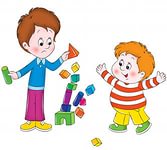 Известно, что дошкольный возраст — возраст становления и развития наиболее общих способностей, которые по мере взросления ребенка будут совершенствоваться и дифференцироваться. Одна из наиболее важных способностей —способность к познанию.В федеральном государственном образовательном стандарте дошкольного образования определены задачи познавательного развития:— развитие интересов детей, любознательности и познавательной мотивации;
— формирование познавательных действий, становление сознания;
— развитие воображения и творческой активности;
— формирование первичных представлений о себе, других людях, объектах окружающего мира, о свойствах и отношениях объектов окружающего мира (форме, цвете, размере, материале, звучании, ритме, темпе, количестве, числе, части и целом, пространстве и времени, движении и покое, причинах и следствиях и др.);
— формирование первичных представлений о малой родине и Отечестве, представлений о социокультурных ценностях нашего народа, об отечественных традициях и праздниках, о планете Земля как общем доме людей, об особенностях ее природы, многообразии стран и народов мира.Исходя из задач, в центре внимания педагогов должна быть ориентация образовательного процесса на познавательные возможности дошкольника и на их реализацию. Необходимо так организовать взаимодействие с ребенком, чтобы оно было направлено на формирование познавательного интереса, познавательной самостоятельности и инициативности.Основные формы взаимодействия, способствующие познавательному развитию:
— вовлечение ребенка в различные виды деятельности;
— использование дидактических игр;
— применение методов обучения, направленных на обогащение творческого воображения, мышления, памяти, развития речи.Познавательное развитие предполагает познавательную активность дошкольника. А чтобы поддержать познавательную активность, необходимо опираться на познавательный интерес детей.
Познавательный интерес — избирательная направленность на познание предметов, явлений, событий окружающего мира, активизирующая психические процессы и деятельность человека, его познавательные возможности.
Главными критериями будут являться новизна, необычность, неожиданность, несоответствие прежним представлениям.Познавательный интерес состоит из следующих взаимосвязанных процессов:
— интеллектуальные — логические действия и операции (анализ, синтез, обобщение, сравнение), доказательства;
— эмоциональные — переживание успеха, радости познания, гордости за свои достижения, удовлетворение деятельностью;
—регулятивные — волевые устремления, целенаправленность, настойчивость, внимание, принятие решений;
— творческие — воображение, создание новых моделей, образов.
Для формирования и развития познавательного интереса следует:
— развивать творческие способности детей, создавать для этого условия,
— укреплять в каждом ребенке веру в свои силы, поощрять его, не ослаблять его интереса недоверием, негативными оценками;
развивать у детей чувство собственного достоинства.